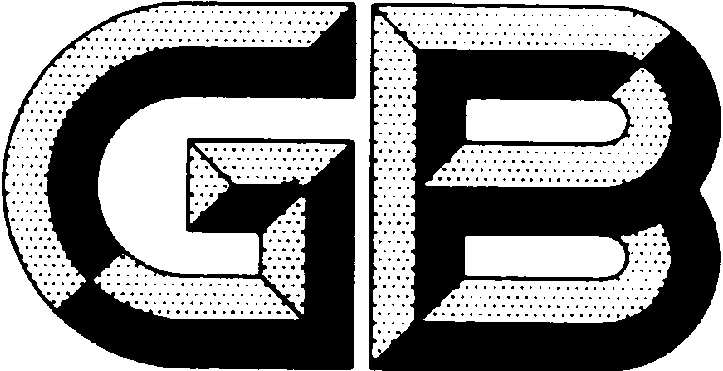 前    言本文件按照GB/T 1.1-2020《标准化工作导则第1部分：标准化文件的结构和起草规则》的规定起草。本文件是GB/T 18376《硬质合金牌号》的第2部分。GB/T 18376已经发布了以下部分：——第1部分：切削工具用硬质合金牌号；——第2部分：凿岩及工程用硬质合金牌号；——第3部分：耐磨零件用硬质合金牌号。本文件代替GB/T 18376.2-2014《硬质合金牌号 第2部分：地质、矿山工具用硬质合金牌号》，与GB/T 18376.2-2014相比，除结构调整和编辑性修改外，主要技术变化如下：a) 更改了标准名称，标准名称由《硬质合金牌号 第2部分：地质、矿山工具用硬质合金牌号》更改为《硬质合金牌号 第2部分：凿岩及工程用硬质合金牌号》；b) 增加了引言；c) 更改了凿岩及工程用硬质合金牌号的分类（见4.1，2014年版的2.2）；d) 增加了示例（见4.2，2014年版的2.1）；e) 增加了密度性能要求（见5.1，2014年版的2.3）；f) 更改了金相组织结构要求（见5.2，2014年版的2.4）；g) 增加了物理与力学性能分级控制要求（见5.3）；h) 增加了检验规则内容（见第6章）；i) 增加了检测制样要求（见第7章）；j) 增加了凿岩及工程用硬质合金牌号的典型值（见第8章）；k) 删除了作业条件推荐（见2014年版的第3章）。请注意本文件的某些内容可能涉及专利。本文件的发布机构不承担识别专利的责任。本文件由中国有色金属工业协会提出。本文件由全国有色金属标准化技术委员会（SAC/TC 243）归口。本文件起草单位：株洲硬质合金集团有限公司、本文件主要起草人： 本文件及其所代替文件的历次版本发布情况为：——2001年首次发布为GB/T 18376.2-2001，2014年第一次修订；——本次为第二次修订。引    言硬质合金是以难熔金属硬质化合物（硬质相或陶瓷相）为基，以金属为黏结剂（金属相），用粉末冶金方法制造的高硬度、高耐磨性材料，也称金属陶瓷材料。硬质合金具有硬度高、耐磨、强度和韧性较好、耐热、耐腐蚀、较低的热膨胀系数等一系列优良性能，特别是高硬度和耐磨性，即使在500℃的温度下也基本保持不变，在1000℃时仍有很高的硬度。由于上述特点，硬质合金俗称为“工业的牙齿”，广泛用作切削工具、冲击工具、耐磨耐蚀零部件等，在切削加工、地质勘探、矿山开采、石油钻井、模具制造等方面发挥着重要作用。GB/T 18376《硬质合金牌号》系列标准旨在建立一套完整的硬质合金牌号材质标准，由三个部分构成：——第1部分：切削工具用硬质合金牌号；——第2部分：凿岩及工程用硬质合金牌号；——第3部分：耐磨零件用硬质合金牌号。  凿岩及工程用硬质合金是硬质合金产品的一个重要应用领域，由于市场需求量大，其质量水平尤其为市场所关注，因其特殊的工作特点，要求产品具有较高的抗冲击韧性和强度。GB/T 18376.2-2014发布实施近十年了，随着我国硬质合金制造技术的发展，质量控制水平不断提高，产品应用领域不断拓展，有必要修订完善GB/T 18376.2，引导硬质合金行业规范和高质量发展。硬质合金牌号
第2部分：凿岩及工程用硬质合金牌号范围本文件规定了凿岩及工程用硬质合金牌号的分类及表示规则、技术要求、检验规则和制样要求。本文件适用于凿岩及工程应用领域用硬质合金牌号。2  规范性引用文件下列文件中的内容通过文中的规范性引用而构成本文件必不可少的条款。其中，注日期的引用文件，仅该日期对应的版本适用于本文件；不注日期的应用文件，其最新版本（包括所有的修改单）适用于本文件。GB/T 3851-2015      硬质合金横向断裂强度测定方法GB/T 5242           硬质合金制品检验规则与试验方法术语和定义本文件没有需要界定的术语和定义。4   分类及表示规则4.1  凿岩及工程用硬质合金牌号分类代号见表1。4.2  凿岩及工程用硬质合金牌号由特征代号G、分类代号（见表1）、分组号（见表2，用05、10、20……等两位数字组表示，必要时，可在两个组别号之间插入一个中间补充组号，用15、25、35……等表示）、细分代号（需要时使用，字符不超过3位，第一位为大写的英文字母，后面可跟阿拉伯数字1～99）组成，表示如下。1：分类为硬质合金矿用齿、分组为10的硬质合金牌号，标记为：GD10。2：分类为硬质合金矿用齿、分组为10的硬质合金牌号，化学成分与GD10有区别时，标记为：GD10A。5  技术要求5.1基本化学成分及物理与力学性能 凿岩及工程用硬质合金牌号的基本化学成分及物理与力学性能应符合表2的规定。表2   基本化学成分及物理与力学性能5.2  金相组织结构要求凿岩及工程用硬质合金的孔隙度、非化合碳及宏观孔洞分档应符合表3的规定。表3  孔隙度、非化合碳及宏观孔洞5.3  相同牌号硬质合金物理与力学性能的极差要求相同牌号凿岩及工程用硬质合金（不含钎钻片、铲雪片和其他类）的密度、硬度、矫顽磁力和饱和磁化强度的普通级、较高级和高级的极差要求应符合表4的规定。表4    相同牌号硬质合金物理与力学性能的极差要求6  检验规则按GB/T 5242标准执行或供需双方协商确定。检测制样要求齿类硬质合金金相检测部位应包括磨削头部和柱身结合部位且磨削深度不少于1mm。8  凿岩及工程用硬质合金牌号材质的典型值凿岩及工程用硬质合金牌号材质的典型值见表5。表5  凿岩及工程用硬质合金牌号材质的典型值凿岩及工程用硬质合金牌号分类分类代号钎钻片A截煤齿C矿用齿D复合片基体E铲雪片F盾构合金片G路面铣刨齿S旋挖齿W油田用齿Y其它类Z硬质合金牌号硬质合金牌号硬质合金牌号 化学成分质量分数，% 化学成分质量分数，% 化学成分质量分数，%物理与力学性能物理与力学性能物理与力学性能物理与力学性能物理与力学性能物理与力学性能物理与力学性能物理与力学性能特征代号分类代号分组号Co其他WC密度g/cm3洛氏硬度HRA不小于洛氏硬度HRA不小于维氏硬度HV3不小于维氏硬度HV3不小于横向断裂强度MPa不小于横向断裂强度MPa不小于横向断裂强度MPa不小于特征代号分类代号分组号Co其他WC密度g/cm3WC晶粒＜2.4μmWC晶粒≥2.4μmWC晶粒＜2.4μmWC晶粒≥2.4μmWC晶粒＜2.4μmWC晶粒≥2.4μmWC晶粒≥2.4μmG见表1053～6＜1余量14.80～15.3088.586.012501000180017001700G见表1105～9＜1余量14.50～15.0087.584.01150820190018001800G见表1206～11＜1余量14.30～14.9087.084.01140820200019001900G见表1308～12＜1余量14.20～14.7086.583.51080790210020002000G见表14010～15＜1余量14.00～14.6086.083.01050760220021002100G见表15012～17＜1余量13.70～14.3085.582.51000740230022002200G见表16015～25＜1余量13.10～14.1084.082.0820720240023002300注1：洛氏硬度和维氏硬度中任选一项。注2：横向断裂强度采用GB/T 3851-2015中的B试样检测结果。注3：其他指除Co、WC之外的其余化学成分之和。注1：洛氏硬度和维氏硬度中任选一项。注2：横向断裂强度采用GB/T 3851-2015中的B试样检测结果。注3：其他指除Co、WC之外的其余化学成分之和。注1：洛氏硬度和维氏硬度中任选一项。注2：横向断裂强度采用GB/T 3851-2015中的B试样检测结果。注3：其他指除Co、WC之外的其余化学成分之和。注1：洛氏硬度和维氏硬度中任选一项。注2：横向断裂强度采用GB/T 3851-2015中的B试样检测结果。注3：其他指除Co、WC之外的其余化学成分之和。注1：洛氏硬度和维氏硬度中任选一项。注2：横向断裂强度采用GB/T 3851-2015中的B试样检测结果。注3：其他指除Co、WC之外的其余化学成分之和。注1：洛氏硬度和维氏硬度中任选一项。注2：横向断裂强度采用GB/T 3851-2015中的B试样检测结果。注3：其他指除Co、WC之外的其余化学成分之和。注1：洛氏硬度和维氏硬度中任选一项。注2：横向断裂强度采用GB/T 3851-2015中的B试样检测结果。注3：其他指除Co、WC之外的其余化学成分之和。注1：洛氏硬度和维氏硬度中任选一项。注2：横向断裂强度采用GB/T 3851-2015中的B试样检测结果。注3：其他指除Co、WC之外的其余化学成分之和。注1：洛氏硬度和维氏硬度中任选一项。注2：横向断裂强度采用GB/T 3851-2015中的B试样检测结果。注3：其他指除Co、WC之外的其余化学成分之和。注1：洛氏硬度和维氏硬度中任选一项。注2：横向断裂强度采用GB/T 3851-2015中的B试样检测结果。注3：其他指除Co、WC之外的其余化学成分之和。注1：洛氏硬度和维氏硬度中任选一项。注2：横向断裂强度采用GB/T 3851-2015中的B试样检测结果。注3：其他指除Co、WC之外的其余化学成分之和。注1：洛氏硬度和维氏硬度中任选一项。注2：横向断裂强度采用GB/T 3851-2015中的B试样检测结果。注3：其他指除Co、WC之外的其余化学成分之和。注1：洛氏硬度和维氏硬度中任选一项。注2：横向断裂强度采用GB/T 3851-2015中的B试样检测结果。注3：其他指除Co、WC之外的其余化学成分之和。等级孔隙度不大于非化合碳不大于非化合碳不大于η相宏观孔洞分档/个宏观孔洞分档/个宏观孔洞分档/个宏观孔洞分档/个等级孔隙度不大于工作面非工作面η相＞25μm～75μm＞75μm～125μm＞125μm～175μm＞175μm普通级A04B02C00C02E00≤4 ≤1 ≤1 0  较高级A02B00C00C00E00≤2≤100 高级A02B00C00C00E00≤0 0 0 0 注1：采用光学显微镜（100X）检查试样全视场。注2：宏观孔洞测量范围为2㎝2内。判定时，允许以等个数的小孔洞替代其后的大孔洞。注1：采用光学显微镜（100X）检查试样全视场。注2：宏观孔洞测量范围为2㎝2内。判定时，允许以等个数的小孔洞替代其后的大孔洞。注1：采用光学显微镜（100X）检查试样全视场。注2：宏观孔洞测量范围为2㎝2内。判定时，允许以等个数的小孔洞替代其后的大孔洞。注1：采用光学显微镜（100X）检查试样全视场。注2：宏观孔洞测量范围为2㎝2内。判定时，允许以等个数的小孔洞替代其后的大孔洞。注1：采用光学显微镜（100X）检查试样全视场。注2：宏观孔洞测量范围为2㎝2内。判定时，允许以等个数的小孔洞替代其后的大孔洞。注1：采用光学显微镜（100X）检查试样全视场。注2：宏观孔洞测量范围为2㎝2内。判定时，允许以等个数的小孔洞替代其后的大孔洞。注1：采用光学显微镜（100X）检查试样全视场。注2：宏观孔洞测量范围为2㎝2内。判定时，允许以等个数的小孔洞替代其后的大孔洞。注1：采用光学显微镜（100X）检查试样全视场。注2：宏观孔洞测量范围为2㎝2内。判定时，允许以等个数的小孔洞替代其后的大孔洞。注1：采用光学显微镜（100X）检查试样全视场。注2：宏观孔洞测量范围为2㎝2内。判定时，允许以等个数的小孔洞替代其后的大孔洞。产品类别密度极差不大于g/cm3密度极差不大于g/cm3密度极差不大于g/cm3硬度极差不大于HRA硬度极差不大于HRA硬度极差不大于HRA矫顽磁力极差不大于KA/m矫顽磁力极差不大于KA/m矫顽磁力极差不大于KA/m饱和磁化强度极差不大于Ms%饱和磁化强度极差不大于Ms%饱和磁化强度极差不大于Ms%产品类别普通级较高级高级普通级较高级高级普通级较高级高级普通级较高级高级矿用齿0.200.100.062.01.00.6—1.51.0—10.06.0油田用齿0.200.100.062.01.00.6—1.61.2—12.08.0旋挖齿、截煤齿、路面铣刨齿、盾构合金片0.200.100.062.01.00.6—1.20.8—15.08.0复合片基体0.200.100.062.01.00.6—2.51.5—12.08.0产品类别钴含量典型值%碳化钨平均晶粒度典型值μm物理与力学性能典型值物理与力学性能典型值物理与力学性能典型值物理与力学性能典型值产品类别钴含量典型值%碳化钨平均晶粒度典型值μm密度g/cm3洛氏硬度HRA矫顽磁力KA/m饱和磁化强度Ms%矿用齿6.01.614.9590.512.592.0油田用齿16.03.213.9083.53.592.0旋挖齿、截煤齿、路面铣刨齿、盾构合金片10.04.014.5085.84.090.0复合片基体13.02.414.2286.76.392.0